AUTOMOTIVE - BEGINNER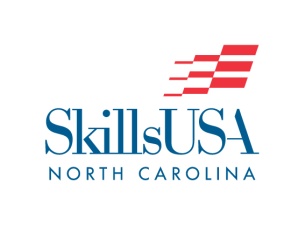 No National ContestPURPOSETo evaluate each contestant’s preparation for employment and to recognize outstanding students for excellence and professionalism in the field of automotive service technology at the beginner level.CLOTHING REQUIREMENTOfficial SkillsUSA light blue work shirt and navy pants, black or brown leather work shoes, and safety glasses with side shields or goggles.  (Prescription glasses can be used only if they are equipped with side shields.  If not, they must be covered with goggles.)  These regulations refer to clothing items that are pictured and described at  www.skillsusastore.org.  If you have questions about clothing or other logo items, call 919-675-1241.ELIGIBILITYOpen to active SkillsUSA high school members who are enrolled in or have completed Introduction to Automotive and/or Automotive Service Technology I.  Students may not have taken or currently be taking any Automotive course beyond Automotive Service Technology I at the time of competition.EQUIPMENT AND MATERIALS1.  Supplied by the technical committee:a.  All necessary tools and equipment for the contestb.  All necessary service publications for the contestants2.  Supplied by Contestant:a.  Safety Glassesb.  ResumeSCOPE OF THE CONTESTThe Automotive-Beginner contest will test competencies that come from the supplemental tasks, intro to auto service tasks, and automotive 1 tasks.  This is a state only contest – there is no national contest.CONTEST GUIDELINES1.  Contestants will be judged on safety, quality, ability to follow instructions and procedures, accuracy, workmanship and other skills representative of the trade.  Time limits will be assigned for each task, but no bonus points will be awarded for early completion.2.  The judging criteria and the points assigned will be determined by the state technical committee.AUTOMOTIVE - BEGINNER  SCORESHEET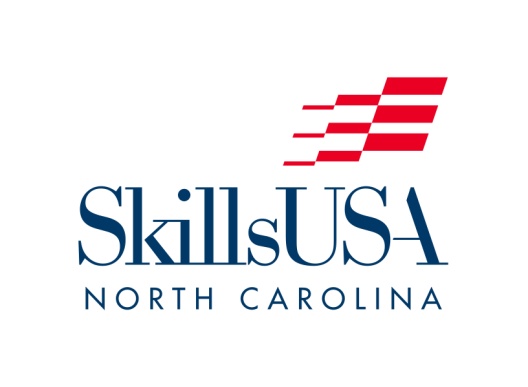 LEVEL  1  CONTEST  VERIFICATION  FORMContestant:  ____________________________________________School:  _______________________________________________Contest:  ______________________________________________I do hereby acknowledge that the contestant listed above –___ has not taken a Level II course in the content area listed above, and___ is not currently enrolled in a Level II course in the content area listed above.(Both boxes must be checked in order to qualify for a Level 1 skill contest.)Signatures:_______________________________	________________________________(Student Signature)				(Print Name)_______________________________	________________________________(Advisor Signature)				(Print Name)_______________________________Date** PLEASE NOTE:This form is required for ALL Level 1 contests – Automotive-Beginner, Carpentry 1, Drafting 1, Fire Fighting Basic, Internetworking 1, and Masonry 1.This completed and signed form MUST be brought with contestant to the contest orientation.  Failure to provide this Verification Form to contest chairperson will result in a point deduction.ITEMS EVALUATEDPOSSIBE POINTSCONTESTANT NUMBERCONTESTANT NUMBERCONTESTANT NUMBERCONTESTANT NUMBERCONTESTANT NUMBERCONTESTANT NUMBERCONTESTANT NUMBERCONTESTANT NUMBERCONTESTANT NUMBERCONTESTANT NUMBERCONTESTANT NUMBERCONTESTANT NUMBERCONTESTANT NUMBERTOOLS & EQUIPMENT25Identification of basic toolsMEASURING10Basic measuringSERVICE AND MAINTENANCE25Check car for needed serviceBRAKE SYSTEMS25Basic Identification or parts IDELECTRICTRONICAS25Basic electronic tool useENGINE OPERATING PRINCIPLES25Engine identificationWRITEN TEST25SubtotalWritten TestOral Professional AssessmentLevel 1 Verification FormCLOTHING PENALTY(0-5% of total points)TOTAL